American University of Science & Technology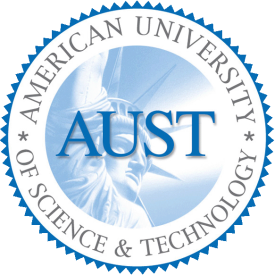 Department of Computer ScienceCSI 311L – Java Programming Lab Spring 2011/2012Lab Work 10Problem1:II- Write a driver program to instantiate N objects of the class Teacher. You should output the information about the teacher with the highest salary.Write an application to test your classes’ implementations.Problem 2:I- Write an inheritance hierarchy that enables polymorphism for the following classes’ specification: Item: an abstract base class defined as follows:Attributes (declared as private):Code: an integer to identify a purchased itemName: A string to store the item name.Total_price: to accumulate the prices of all items.Methods:Constructor.Display_name( ): an abstract method.To String: to display the attribute using the following format:                               Name: Printer  Code:1189Get_price( ): an abstract method.Purchased_Item: a concrete class derived from Item. Attributes (declared as private):Cost: a number to determine the purchasing cost.Supplier_name: a String for the supplier name.Kind: can be set only for the values 1 or 2.Methods:Constructor (no default value).Display_name( ): output the class name.Print: to display the attribute using the following format:  Name: Printer    Code:1189	   Supplier_name: WUG company.               Price: $150.Get_price(): return the cost of a purchased item + 2% for Kind = 1 and 3%                            otherwise.Manufactured_Item: a concrete class derived from the Item class:Attributes (declared as private):Code: an integer to identify a manufactured item. Year: an integer to specify the manufacturing year. Cost: a number to determine the manufacturing cost.Methods:Constructor(no default value).Display_name():to output the class name.Print():to display the attribute using the following format:                     Name: Computer_table   code : 4412		   Year: 2003.                            Price:  $350.Get_price(): return the cost of a manufactured  item + 1% tax.II- Write a program to enable the user to store the data about N items. The input for each item should be provided from the keyboard using a scanner object. The program should output the following information: List all purchased item with price > $500Output the total price of all items.EmployeeEmployeeAttributesID: an integer to identify each employee.fname: a String .lname: a String.rank:  an integer to classify an employee position that can be assigned only the values 1,2, or 3.Methodsconstructor (no default constructor).Set, get. toStringTeacherTeacherNote that a teacher is an employee.Note that a teacher is an employee.Attributes hours:  an integer to store the number of hours taught by a teacher.Count: to count all teachers.totalsalary: an integer that is shared by all objects of the class Teacher. It should accumulate the value of all teachers’ salaries.Methodsconstructor.Calculate_salary :  return the salary of a teacher. Note that the salary is equal to:                          -hours * 75000 if rank =1.                          -hours * 50000 if rank =2.                          -hours * 40000 if rank =3.get_totalsalary: returns the value of totalsalary. Set, get.toString 